Приложение 3к приказу начальникаглавного управление образованияПОЛОЖЕНИЕо проведении областного творческого марафона
«Сотни идей для лучших друзей»ОБЩИЕ ПОЛОЖЕНИЯ. ЦЕЛЬ И ЗАДАЧИ МАРАФОНАОбластной творческий марафон «Сотни идей для лучших друзей» (далее - Марафон) проводится в Гомельской области в период летней оздоровительной кампании 2020 года.Марафон имеет свою эмблему (приложение 3.1), которую необходимо разместить на информационном пространстве и официальных сайтах учреждений образования.Целью Марафона является совершенствование системы организации летнего досуга детей и подростков.Задачи Марафона:создание условий для организации полезного, интересного досуга несовершеннолетних;содействовать развитию творческих способностей детей и подростков;способствовать формированию у подрастающего поколения информационной культуры и активной жизненной позиции;обеспечить обмен опытом организации полезного каникулярного отдыха среди обучающихся, их законных представителей и педагогов.Участие в Марафоне означает ознакомление со всеми пунктами данного положения.УЧРЕДИТЕЛИ, КООРДИНАТОРЫ, МОДЕРАТОРЫ И УЧАСТНИКИ МАРАФОНАУчредителем Марафона является главное управление образования Гомельского облисполкома.Координаторами Марафона являются: на областном уровне - учреждение образования «Гомельский государственный областной Дворец творчества детей и молодежи» (далее - Дворец), на региональном - многопрофильные учреждения дополнительного образования детей и молодежи.Модератор - работники Дворца, назначаемые для оценки соответствия видеороликов настоящему положению.Участники Марафона - обучающиеся учреждений общего среднего образования, дополнительного образования детей и молодежи; воспитанники оздоровительных лагерей всех типов, законные представители указанных обучающихся.ПОРЯДОК И УСЛОВИЯ ПРОВЕДЕНИЯ МАРАФОНАВ период с июня по август 2020 года участники согласно графику (приложение 3.2) в течение недели предлагают в социальной сети «ВКонтакте» своеобразные «лайфхаки» - способы проведения интересного и полезного досуга (мастер-классы, творческие тренажеры, флешмобы, челенджи, акции, операции и т.п.) - всё то, что участники используют с целью своего индивидуального развития и проведения свободного времени и предлагают сделать другим ребятам - сверстникам из населенных пунктов Гомельской области.Для участия необходимо в официальной группе Марафона https://vk.com/sotniidey на стену сообщества (через «Предложить новость») выложить любительский видеоролик длительностью не более 2 минут, в котором участник подробно рассказывает о своем способе проведения досуга, демонстрирует его, призывает повторить за ним или сделать лучше, чем он.Каждый видеоролик должен иметь подпись (название ролика, фамилию, имя автора (авторов) полностью, полное наименование учреждения образования с указанием района).В роликах не допускается наличие элементов пропаганды насилия, разжигания расовой, национальной или религиозной вражды, нецензурной лексики, жаргонных выражений, слов и фраз, унижающих человеческое достоинство, призывов к экстремизму, популяризация алкоголя, табакокурения, наркотиков, иных вредных зависимостей, возможным опасностям для физического и/или психического здоровья, иной деструктивной информации.После одобрения видеоролика модераторами Марафона он становится доступным всем пользователям сети. В случае несоответствия пункту 3.4 настоящего положения публикация видеоролика отклоняется, а о нарушениях сообщается региональному координатору.Функции региональных координаторов:довести данное положение максимально до каждого учащегося региона;обеспечить активное участие в Марафоне в сроки согласно графику;популяризировать наиболее интересный и полезный опыт проведения досуга участников Марафона среди ребят своего региона;обеспечить онлайн-голосование согласно абзацу 3 пункта 4.2. настоящего положения.Главным координатором Марафона на областном уровне является заместитель директора по организационно-массовой работе Дворца Макушкин Олег Васильевич (контактный телефон: (0232) 21-20-07), его помощником и модератором - культорганизатгор Дворца Сорокин Антон Иванович (контактный телефон: (0232) 30-26-51).Марафон может освещаться в различных СМИ, Интернет- пространстве, социальных сетях и мессенджерах.ПОДВЕДЕНИЕ ИТОГОВ МАРАФОНАПри оценке видеороликов учитывается прагматичность, польза и возможность заинтересованности предлагаемой разновидностью досуга своих сверстников, убедительность, креативность в подаче материала, качество аудиовизуальных компонентов работы.Победители и призеры Панорамы определяются двумя жюри:профессиональным, в состав которого входят представители медиасферы, учреждений культуры и образования, путем открытого голосования - до 04.09.2020;альтернативным - путем одобрения видеороликов с помощью «лайков». Данным способом голосования могут воспользоваться любые пользователи социальной сети «ВКонтакте» - с момента опубликования первого «лайфхака» до 23:00 30.08.2020.Победители и призеры будут награждены дипломами главного управления образования Гомельского облисполкома.Региональные координаторы, обеспечившие наиболее активное участие в Марафоне, будут награждены благодарностями главного управления образования Гомельского облисполкома.Приложение 3.1Эмблема областного творческого марафона«Сотни идей для лучших друзей»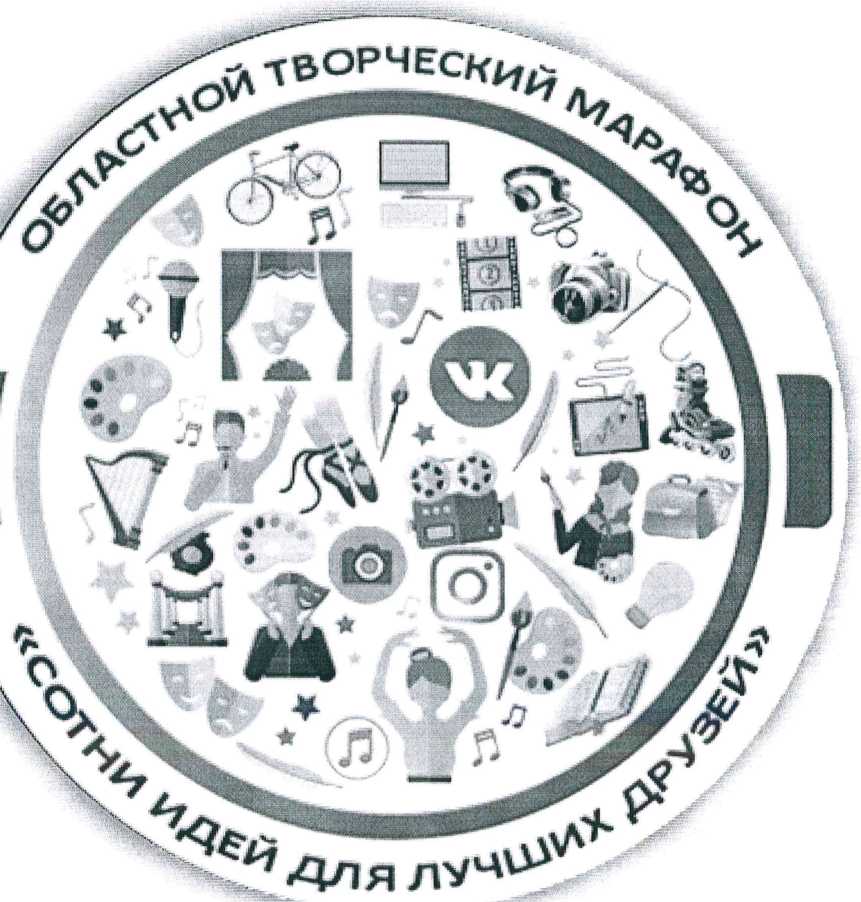 Приложение 3.2График участия в областном творческом марафоне
«Сотни идей для лучших друзей»Приложение 4-к приказу начальника главного управления образованияNTПОЛОЖЕНИЕо проведении областной летней акции «ТехноКаша»ЦЕЛИ И ЗАДАЧИАкция «ТехноКаша» (далее - Акция), проводится среди учащихся учреждений образования Гомельской области в целях привлечения учащихся к техническому творчеству, обеспечения целенаправленного развития технического творчества как одного из важнейших факторов подготовки подрастающего поколения к самостоятельной трудовой деятельности.Задачами акции являются:развитие способностей и умений в решении творческих, технических и изобретательских задач;развитие творческой инициативы и самостоятельности;выявление и поддержка талантливой молодежи, приобщение её к творческой деятельности;организация летнего отдыха.РУКОВОДСТВО И ОРГАНИЗАЦИЯОбщее руководство по организации акции и финансирование (дипломы) осуществляет главное управление образования Гомельского облисполкома.Проведение акции (регистрация работ, организация работы жюри, подведение итогов) осуществляет государственное учреждение образования (далее - ГУО) «Гомельский областной центр технического творчества детей и молодежи».УЧАСТНИКИ АКЦИИУчастие в акции могут принимать учащиеся учреждений общего среднего образования, учреждений дополнительного образования детей и молодежи Гомельской области, воспитанники летних оздоровительных лагерей в возрасте до 17 лет.УСЛОВИЯ, СРОКИ И ПОРЯДОК ПРОВЕДЕНИЯАкция проводится в два этапа:1 этап - отборочный, проводится в районах. По итогам первого этапа лучшие работы рекомендуются районным жюри для участия в областном этапе.2 этап - областной, проводится на базе ГУО «Гомельский областной центр технического творчества детей и молодежи».На областной этап представляется заявка в электронном виде с активной ссылкой на видеоматериалы (не менее трех работ от каждого района). Заявка направляется по электронному адресу: octt.gornel@tut.by с пометкой «Акция» до 20 августа 2020 года. Контактный телефон: 8 (0232) 26 55 64.Ф.и.озаявки:руководителя, контактный телефонФотографии размещаются в заявке (в документе Word), на отдельной странице. Видеоматериалы загружаются на видеохостинг youtube, в заявке указывается только ссылка на файл.СОДЕРЖАНИЕ АКЦИИ5.1. Номинация «Шагаем дружно в ряд»В данной номинации участвуют устройства с шагающим механизмом, как простые, так и с использованием микроконтроллеров.Задачи, которые выполняет робот, материалы из которых он сделан, поведенческие реакции и внешний вид робота не ограничены.Для участия в данной номинации предоставляются видео устройства и краткое описание его сборки.Критерии оценки: четкость в выполнении движений, креативный подход.5.2. Номинация «Говорим и показываем»В данной номинации принимают участие видеоролики, демонстрирующие физические опыты и эксперименты. В названии ролика необходимо указать основной продемонстрированный физический закон, явление. Все эксперименты должны носить обучающий характер, в том числе в случае использования для их проведения простых предметов и объектов.Критерии оценки: выполнение физического опыта (эксперимента) непосредственно учащимся, наглядность опыта и его соответствие физическому закону, соблюдение правил техники безопасности, демонстрация необходимого оборудования и материалов, оригинальность.5.3. Номинация «Хроника добрых дел»Суть номинации состоит в создании устройства (приспособления, технического объекта) для упрощения выполнения бытовых задач бабушками и дедушками. При выполнении устройства допускается помощь педагогов, родителей.Отчёт о проделанной работе предоставляется в виде фотографии, на которой запечатлён автор работы со своим устройством и человеком, для которого оно предназначается, а также видео, демонстрирующего его работу. Отчёт представляется только в электронном виде.Критерии оценки: актуальность и практическая значимость работы, практическая реализация, степень завершенности.5.4. Номинация «Физики - лирики»В данной номинации участвуют творческие поэтические проекты: видеопроекты (видеоролики) поэтической декламации (чтение стихотворений собственного сочинения наизусть). Тема - «Люблю я физику, о ней пишу...».Проекты должны способствовать реализации творческого потенциала учащихся, демонстрировать зрелость поэтических размышлений.Критерии оценки: смысловое наполнение, точность рифм, выразительность и артистизм, актуальность и познавательность, открытость новациям, откровенность переживаний.ТРЕБОВАНИЯК участию в акции не допускаются работы:содержащие материалы, нарушающие действующее законодательство Республики Беларусь;содержащие материалы, нарушающие авторские права, заимствованные в сети Интернет или любых средствах массовой информации;демонстрирующие нарушение требований техники безопасности;содержащие ненормативную лексику, сцены насилия, пропаганды курения, противоправного поведения.Требования, предъявляемые к работам:6.2.1. в номинации «Шагаем дружно в ряд»:предоставляются видео устройства и краткое описание его сборки в формате документа Word;обязательным требованием является способность устройства «шагать»;продолжительность видеофайла - до 1 минуты.в номинации «Говорим и показываем»:опыт должен проводиться непосредственно учащимся;продолжительность видеофайла - до 3-х минут;название видеоролика должно содержать название основного, продемонстрированного в нем, физического закона (явления);соблюдение мер предосторожности и техники безопасности.в номинации «Хроника добрых дел»:фото и видеоматериалы должны демонстрировать само устройство, его работу, и представляются только в электронном виде;в номинации «Физики - лирики»:продолжительность видеофайла - до 2-х минут;видеоролики должны содержать чтение стихотворений собственного сочинения наизусть.ПОДВЕДЕНИЕ ИТОГОВ КОНКУРСА И НАГРАЖДЕНИЕ ПОБЕДИТЕЛЕЙОценка работ Акции «ТехноКаша» проводится компетентным жюри, с привлечением специалистов средств массовой информации (по согласованию). Количество призовых мест определяется по решению жюри.По итогам Акции ссылки на лучшие материалы по рекомендации жюри могут быть размещены на сайте ГУО «Гомельский областной центр технического творчества детей и молодежи».ФИНАНСИРОВАНИЕФинансирование Акции осуществляется за счет средств, предусмотренных на централизованные мероприятия управления образования Гомельского облисполкома, а также из источников, не запрещенных законодательством Республики Беларусь.Победители Акции (I, II, III место) по всем номинациям награждаются дипломами главного управления образования Гомельского облисполкома.Приложение 5к приказу начальника главного управления образованияПОЛОЖЕНИЕо проведении краеведческого литературно-музыкального конкурса
«Голоса малой родины»ОБЩИЕ ПОЛОЖЕНИЯКраеведческая деятельность учащихся является одним из эффективных средств комплексного воздействия на формирование их личности. При правильном педагогическом построении средствами краеведения формируются основные стороны воспитания: гражданско- патриотическое, нравственное, эстетическое; значительно расширяется кругозор учащихся - идёт интенсивное умственное развитие.Областной краеведческий литературно-музыкальный конкурс «Голоса малой родины» (далее - конкурс) реализуется в летний период 2020 года в рамках Года малой родины.ЗАДАЧИ КОНКУРСА:воспитание любви к родному краю;содействие формированию у молодого поколения гражданско- патриотических чувств, ответственности за возрождение и сохранение историко-культурного наследия своей малой родины;вовлечение учащихся в изучение литературного и музыкального наследия своей малой родины;возрождение культурных традиций регионов;развитие музыкальных и литературных навыков, творческого потенциала учащихся.ОРГАНИЗАТОРЫОрганизатором конкурса является главное управление образования Гомельского облисполкома, куратором - государственное учреждение образования «Гомельский областной центр туризма и краеведения детей и молодёжи».Центр туризма формирует оргкомитет конкурса, члены которого выполняют функции жюри.УЧАСТНИКИВ конкурсе принимают участие обучающиеся учреждений общего среднего, профессионально-технического и среднего специального образования, дополнительного образования детей и молодёжи.ОСОБЕННОСТИ ПРОВЕДЕНИЯ КОНКУРСАДля участия в конкурсе необходимо вступить в группу государственного учреждения образования «Гомельский областной центр туризма и краеведения детей и молодёжи» в социальной сети ВКонтакте: https://vk.сот/gomelcentrtur (далее - группа).Конкурс проводится с июня по август 2020 года в двух номинациях: «Творческие земляки» и «Я - автор».В номинации «Творческие земляки» участники конкурса проводят поисковую работу по выявлению творческих личностей своего региона (поэты, писатели, музыканты) и изучению произведений своих земляков, по результатам которой до 20.08.2020 г. публикуют пост в группе.Требования к содержанию поста:текст (не более 300 символов);фото (не более трёх);исполнение произведения либо отрывка произведения своего земляка автором поста в формате видео (не более пяти минут) или аудиозаписи (не более пяти минут).В номинации «Я - автор» представляются творческие произведения учащихся (поэзия, авторская песня), которые публикуются в группе до 20.08.2020 г.ПОДВЕДЕНИЕ ИТОГОВ, НАГРАЖДЕНИЕОценка материалов конкурса будет проводиться в два этапа.На первом этапе работы оцениваются по количеству лайков в постах группы. Второй этап - открытое голосование в группе.Победители и призёры конкурса в каждой номинации награждаются дипломами главного управления образования Гомельского облисполкома.Награждение состоится в рамках итогового мероприятия областной акции «Лето на пользу 2020».ФИНАНСИРОВАНИЕЦентр туризма - изготовление дипломов для награждения победителей и призёров конкурса в каждой номинации.Организаторы конкурса оставляют за собой право учреждать иные награды за счёт источников, не запрещённых законодательством Республики Беларусь.Координатор:Гаврук Никита Александрович,тел.8 0232 2 6 22 72; 8 029 607 96 30Приложение 6 к приказу начальника главного управления образованияПоложение
об областном экологическом творческом проекте
«Здоровые дети на здоровой планете»Общие положенияЭкологический творческий проект «Здоровые дети на здоровой планете» (далее - проект) реализуется в рамках областной акции «Лето на пользу - 2020» с целью вовлечения учащихся, находящихся на оздоровлении в воспитательно-оздоровительных учреждениях, в активную творческую и исследовательскую деятельность.Задачи проекта:создание условий для экологического образования учащихся с использованием технологии коллективной творческой деятельности;формирование у учащихся навыков по ландшафтному проектированию аптекарского огорода в летних оздоровительных лагерях;поиск местообитаний дикорастущих лекарственных растений и изучение их свойств, знакомство с рецептами народной медицины;выявление и поддержка учащихся, проявляющих интерес к исследовательской, опытнической и практической работе;пропаганда здорового образа жизни.Организаторы проектаОрганизаторами проекта «Здоровые дети на здоровой планете» являются главное управление образования Гомельского облисполкома и учреждение образования «Гомельский государственный областной эколого-биологический центр детей и молодёжи».Организаторы формируют оргкомитет проекта. Члены оргкомитета проекта выполняют функции жюри областного этапа проекта.Участники проектаВ проекте принимают участие коллективы учащихся учреждений общего среднего образования, дополнительного образования детей и молодёжи, воспитательно-оздоровительных учреждений, на базе которых будет организована работа летних оздоровительных лагерей (вне зависимости от профиля).Задания проектаПроект включает в себя 2 номинации.Номинация «Дизайн - проект «Огород моей мечты»Предполагает выполнение проекта аптекарского огорода (сада) в виде коллажа и включает: схему и трехмерное изображение (графика может быть компьютерная или ручная в виде рисунка или фотографии), экспликация растений, краткое описание концепции проекта. В верхней части коллажа должно располагаться название проекта и авторский коллектив. Оформление коллажа произвольное.Формат подачи материалов: материалы подаются в электронном виде, формат jpg на электронную почту организаторов конкурса ecocentr- gomel@tut.by.Критерии оценки', оригинальность идеи проекта, эстетический вид композиции, видовое разнообразие лекарственных растений.Лучшие проекты аптекарского огорода будут размещены на сайте учреждения образования «Гомельский государственный областной эколого-биологический центр детей и молодежи», рекомендованы учреждениям образования для благоустройства и озеленения территорий.Номинация «Аптека на полянке»Участники номинации исследуют ассортимент дикорастущих лекарственных растений, произрастающих в окрестностях населенного пункта, в котором находится учреждения образования и используемые в народных рецептах.На конкурс предоставляются:презентация Microsoft Power Point, включающая фотографии лекарственных растений, выполненные в месте их произрастания; ботаническое описание найденных лекарственных растений, в том числе с указанием лекарственных свойств; описание рецепта народного лекарственного средства, созданного на основе представленных растений; - видеоролик, иллюстрирующий изготовление народного лекарственного средства, описанного в рецепте, размещенный в сети интернет на видео сервисе YouTube.Объем презентации - не более 500 Мб. На первом слайде презентации указывается название проекта, информация об авторах проекта. На последующих слайдах могут быть размещены описание рецепта лекарственного средства и его ингредиентов, фотографии растений с их описанием, изображение готового лекарственного средства и т.п.) На последнем слайде презентации указывается ссылка на адрес видеоролика на YouTube.Формат подачи материалов: материалы подаются в электронном виде, формат ppt., pptx. на электронную почту организаторов конкурса ecocentr-gomel@tut.by.Критерии оценки', оригинальность рецепта, видовое разнообразие использованных лекарственных растений, полнота ботанического описания, качество сделанных фотографий и презентации в целом, технический уровень исполнения видеоролика.Ссылки на лучшие рецепты будут размещены на сайте учреждения образования «Гомельский государственный областной экологобиологический центр детей и молодежи».Правила оформления работКонкурсная работа должна сопровождаться следующей информацией:название учреждения образования, район;фамилия, имя, возраст автора (авторов) работы;фамилия, имя, отчество руководителя;полный почтовый адрес, контактный телефон.6.Этапы и сроки реализации проектаПроект реализуется в период с 01.06.2020 года по 25.08.2020 года.Работы представляются не позднее 25 августа 2020 года.Определение и награждение победителейПо результатам реализации каждой номинации определятся следующее количество победителей: одно первое, два вторых, два третьих места. Чествование и награждение победителей состоится в рамках итогового мероприятия областной акции «Лето на пользу - 2020» в соответствии с Положением о проведении акции.Финансирование проектаФинансирование проекта осуществляется в соответствии с Положением о проведении акции «Лето на пользу - 2020».НеделяРегионы08.06-14.06.2020г.Гомель (в том числе учреждения образования городского	и	областного	подчинения,расположенные на его территории), Кормянский район15.06-21.06.2020Брагинский, Мозырский районы22.06-28.06.2020Ельский, Жлобинский районы29.06-05.07.2020Гомельский, Октябрьский районы06.07-12.07.2020Добрушский, Хойникский районы13.07-19.07.2020Лоевский, Чечерский районы20.07-26.07.2020Буда-Кошелевский, Лельчицкий районы27.07-02.08.2020Наровлянский, Рогачевский районы03.08-09.08.2020Ветковский, Речицкий районы10.08-16.08.2020Житковичский, Петриковский районы17.08-23.08.2020Калинковичский, Светлогорский районыФ.И.О. участника, дата рожденияНоминацияАктивная ссылка на видео материалыНаименование учреждения образованияМесто учебы, класс или объединение по интересам